Communiqué 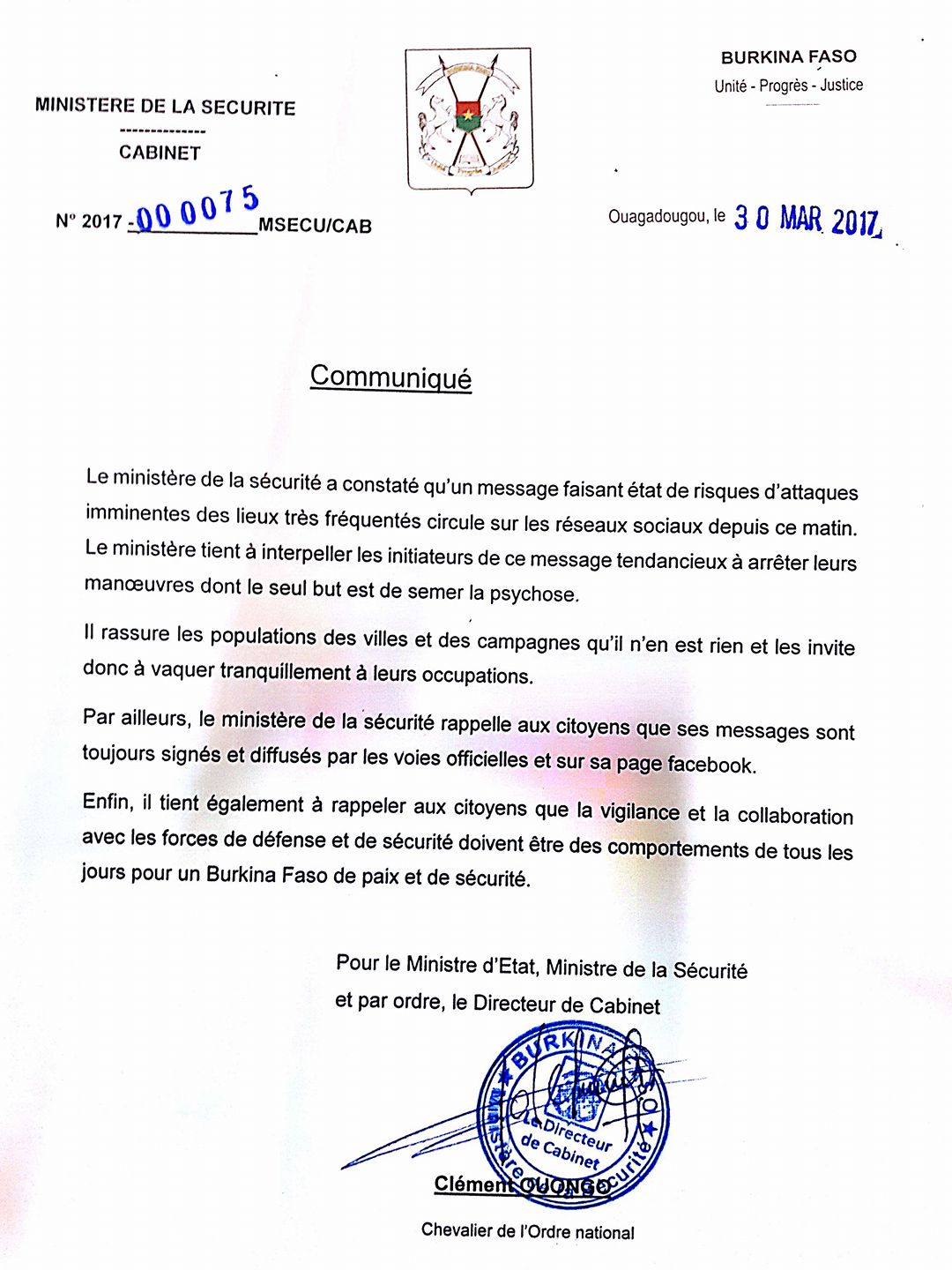 